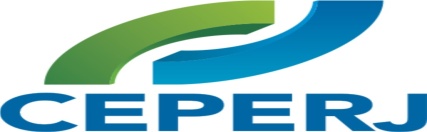 Fundação Centro de Estatísticas, Pesquisas e Formação de Servidores Públicos do Rio de JaneiroDiretoria de Concursos e Processos Seletivos (DCPS)Coordenadoria Pedagógica (COPED)FORMULÁRIO PARA RECURSO - PROVA OBJETIVAPREFEITURA MUNICIPAL DE SAQUAREMA –09/08/ 2015NÍVEL MÉDIO TÉCNICOSENHOR DIRETOR DA DIRETORIA DE CONCURSOS PROCESSOS E SELEÇÃO – DCPS  (CEPERJ)SOLICITA:FUNDAMENTAÇÃO:Rio de Janeiro, ___ de _______ de _______	 Assinatura: ________________________________________C A R G O: (colocar o nome do cargo)NOME DO CANDIDATO (LETRA DE FORMA)NOME DO CANDIDATO (LETRA DE FORMA)Nº DE INSCRIÇÃOENDEREÇOCEPIDENTIDADELOCAL DA PROVASETORSALADISCIPLINA / CONTEÚDO  (   ) Português (   ) Conhecimentos Gerais  (   ) Conhecimentos de SUS (   ) Conhecimentos EspecíficosQUESTÃONº: ____         ALTERAÇÃO DE GABARITO         ANULAÇÃO DA QUESTÃO